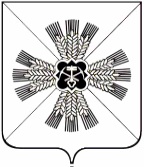 КЕМЕРОВСКАЯ ОБЛАСТЬПРОМЫШЛЕННОВСКИЙ МУНИЦИПАЛЬНЫЙ РАЙОНАДМИНИСТРАЦИЯ ЛЕБЕДЕВСКОГО СЕЛЬСКОГО ПОСЕЛЕНИЯП О С Т А Н О В Л Е Н И Еот «24» июля 2017г.№42с.Лебеди  Об утверждении Плана мероприятий по борьбе с дикорастущей коноплей на территории Лебедевского сельского поселения в 2017 годуВ соответствии с требованиями Федерального закона от 08.01.1998 №3-ФЗ «О наркотических средствах и психотропных веществах», Закона Кемеровской области от 06.06.2012 №48-ОЗ «О профилактике наркомании и токсикомании», в целях противодействия незаконному обороту наркотиков растительного происхождения и уничтожения очагов произрастания дикорастущей конопли на территории Лебедевского сельского поселения:1. Утвердить прилагаемый план мероприятий по борьбе с дикорастущей коноплей на территории Лебедевского сельского поселения в 2017 году.2. Утвердить состав рабочей группы по реализации Плана мероприятий по борьбе с дикорастущей коноплей на территории Лебедевского сельского поселения в 2017 году. 3. Обнародовать настоящее постановление на информационном стенде администрации Лебедевского сельского поселении и разместить на официальном сайте администрации Промышленновского муниципального района в информационно-телекоммуникационной сети «Интернет» на странице Лебедевского сельского поселения (http://admprom.ru/лебедевское - сельское - поселение/.4. Контроль за исполнением настоящего постановления возложить на руководителя организационно-распорядительного органа администрации Лебедевского сельского поселения О.В. Медведенко.5. Настоящее постановление вступает в силу с момента подписания.                       ГлаваЛебедевского сельского поселения                               И.Ю. Мясоедов УТВЕРЖДЕНпостановлением администрацииЛебедевского сельского поселенияот 24.07.2017 г. №42ПЛАНмероприятий по борьбе с дикорастущей коноплейна территории Лебедевского сельского поселенияна 2017 годУТВЕРЖДЕНпостановлением администрацииЛебедевского сельского поселенияот 24.07.2017 г. №42СОСТАВ РАБОЧЕЙ ГРУППЫпо борьбе с дикорастущей коноплей на территории Лебедевского сельского поселения в 2017 годуЧлены рабочей группы:Мясоедов Игорь Юрьевич – глава Лебедевского сельского поселенияМедведенко Ольга Викторовна  - руководитель организационно –распорядительного органаГавриленко Наталья Михайловна  – главный специалист  Гуляев Максим Олегович  – ведущий специалист Колегов Владислав Александрович  – участковый уполномоченный полицииОВД России по Промышленновскому району№Наименование мероприятияИсполнительСрок  проведения1Выявление новых мест произрастания дикорастущей конопли, выявленных следственными органами при расследовании уголовных делучастковый уполномоченный, администрация Лебедевского сельского поселенияв течение года2Проведение рейдов по выявлению и уничтожению конопли и сорной растительности, обеспечение своевременного поступления химических средств для ее уничтоженияучастковый уполномоченный, администрация Лебедевского сельского поселенияиюль-август3Обязать руководителей и жителей проводить работу по уничтожению конопли на своих территориях и прилегающих к ним участкахруководители  организаций всех форм собственности на территории муниципального образованияиюль-сентябрь4Проведение разъяснительной работы с жителями поселения по уничтожению дикорастущей конопли, с разъяснением положений законов и других НПА о незаконном культивировании наркосодержащих растений и мер уголовной и административной ответственности за нарушение действующего законодательстваадминистрация Лебедевского сельского поселенияиюль-октябрь5Проведение бесед в школе, библиотеках, Домах культуры «Молодежь против наркотиков»,«Вред от наркотиков» и др.директор МБОУ «Лебедевская ООШ», заместитель по УВР МБОУ «Промышленновская СОШ № 56» д. Уфимцево, директора Домов культуры, участковый уполномоченныйиюль- сентябрь6Проведение инвентаризации земель, засоренных дикорастущей коноплей, а также выявление бесхозяйных и заброшенных  земельных участков для установления личности владельца или землепользованияадминистрация Лебедевского сельского поселенияиюль-август